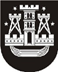 KLAIPĖDOS MIESTO SAVIVALDYBĖS TARYBASPRENDIMASDĖL PRITARIMO galutiniam KONCESIJOS SUTARties DĖL KLAIPĖDOS daugiafunkcio sveikatingumo centro VALDYMO IR NAUDOJIMO KONCESIJOS SUTEIKIMO IR VYKDYMO projektui2018 m. sausio 25 d. Nr. T2-1KlaipėdaVadovaudamasi Lietuvos Respublikos vietos savivaldos įstatymo 16 straipsnio 2 dalies 26 ir 29 punktais ir Viešojo ir privataus sektorių partnerystės projektų rengimo ir įgyvendinimo taisyklių, patvirtintų Lietuvos Respublikos Vyriausybės 2009 m. lapkričio 11 d. nutarimu Nr. 1480 „Dėl viešojo ir privataus sektorių partnerystės“, 31 punktu, Klaipėdos miesto savivaldybės taryba nusprendžia:1. Pritarti galutiniam Koncesijos sutarties dėl Klaipėdos daugiafunkcio sveikatingumo centro valdymo ir naudojimo koncesijos suteikimo ir vykdymo projektui (pridedama).2. Pavesti Klaipėdos miesto savivaldybės administracijos direktoriui pasirašyti 1 punkte nurodytą sutartį.3. Skelbti šį sprendimą Klaipėdos miesto savivaldybės interneto svetainėje.Savivaldybės meras Vytautas Grubliauskas